Hi [insert manager name here], 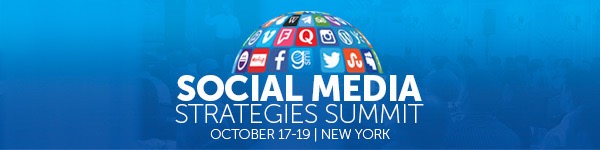 I would like your approval to attend the Social Media Strategies Summit in New York City, October 17-19, 2017. It’s the longest running social media conference in the US, and will give me the chance to meet and network with a diverse group of marketers in social media, digital and communications across industries. Here are a few top benefits of having me attend:I'll learn strategies that tie directly to revenue and social media ROI.I'll leave with practical tips that I can apply as soon as I'm back at the office. I'll be able to connect with other marketing professionals speakers from leading brands to get feedback on our social programs and how can we improve. Reporting insights is super easy - I’ll have access to all conference videos and slides after the event is over.If we want to send a team member, they provide great group rates. I’ve broken down the costs of my attendance. The summit is currently offering great savings on registration - we’ll be able to save up to $400 if I register by September 8th. I can even reserve my spot now to lock in the savings, and pay later. Airfare: 			$XHotel: 				Review available hotels and discounts here. Conference: 			$1599 (summit only)Social Media Training:	$495Total: 				$XI appreciate your consideration. I think you’ll find this to be a very worthwhile investment.Best,[your signature]